Compte-rendu de l’Assemblée Générale, le 19 mai 2016La séance est ouverte à 20h.Présents : Valérie BOULART, Dominique MACE, Pierre DUBOIS, Dominique PELLAT, Hubert LETURC, Johan LETURC, Gaël RYO, Gaétan PEYGOURDI, Hugo DUFRESNE, Jérémie SIMIERExcusés : Hervé PERMENTIEROrdre du jour :Bilan financier 2015Budget Prévisionnel 2016Tarification saison 2016/17Questions diversesBilan Financier 2015 :Pour la saison 2015/16, le club compte 102 licenciés et 103 adhérents. Le trésorier annonce des finances saines.Recettes :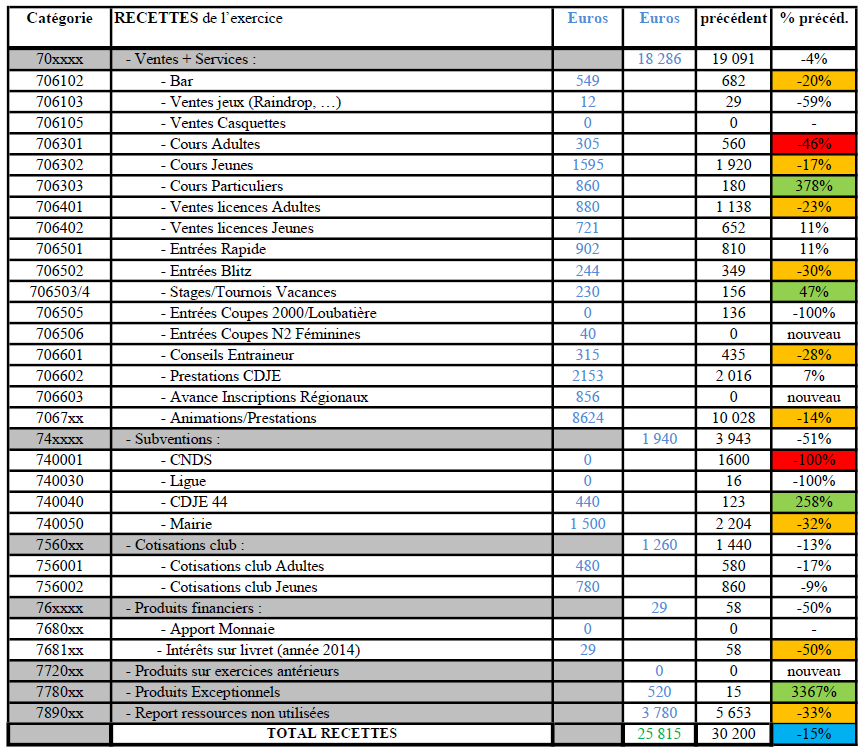 Pour les recettes, il est à noter que les cours adultes semblent moins attractifs. Pierre propose donc de créer un tournoi interne pour la prochaine saison avec des analyses de parties et de mettre en place des cours par thèmes programmés à l’avance.Les cours particuliers sont en nette augmentation. Pour la prochaine saison, une réduction sur les cours collectifs sera appliquée aux jeunes prenant des cours particuliers.Dépenses :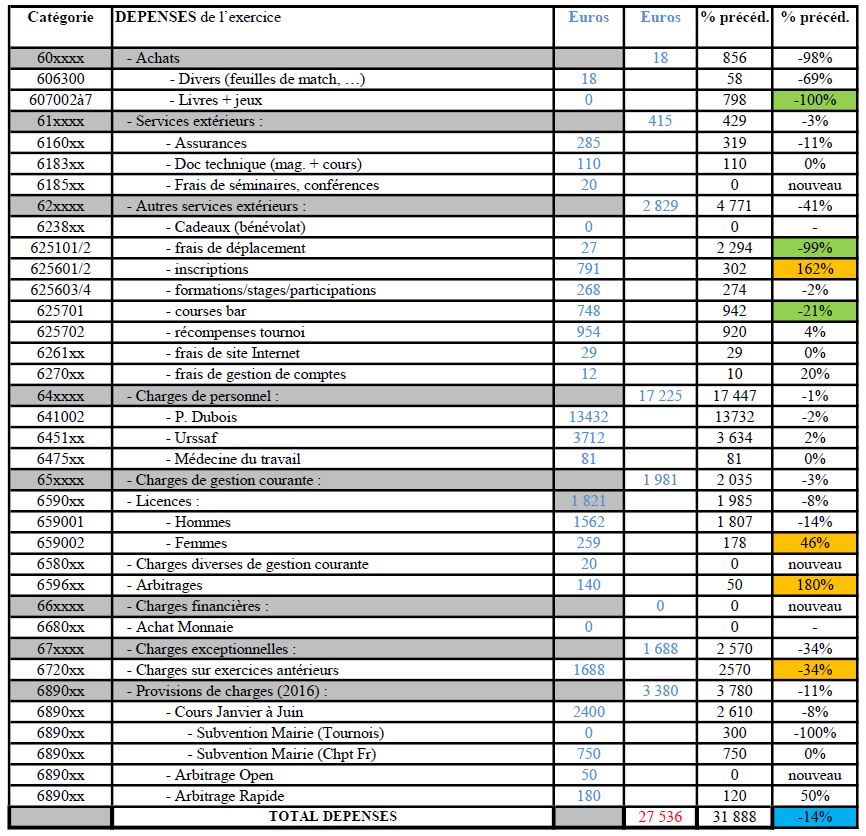 Bilan :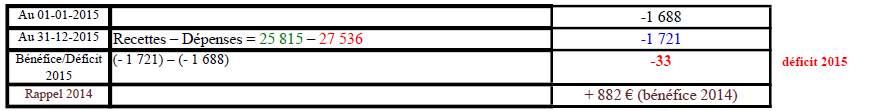 Le bilan 2015 est voté à l’unanimitéBudget Prévisionnel 2016 :Produits :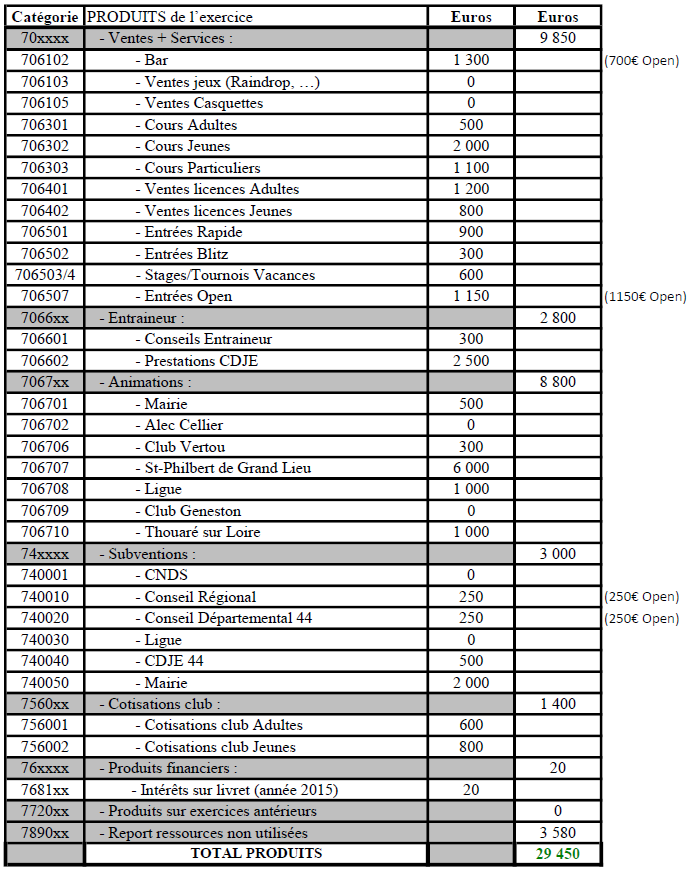 Charges :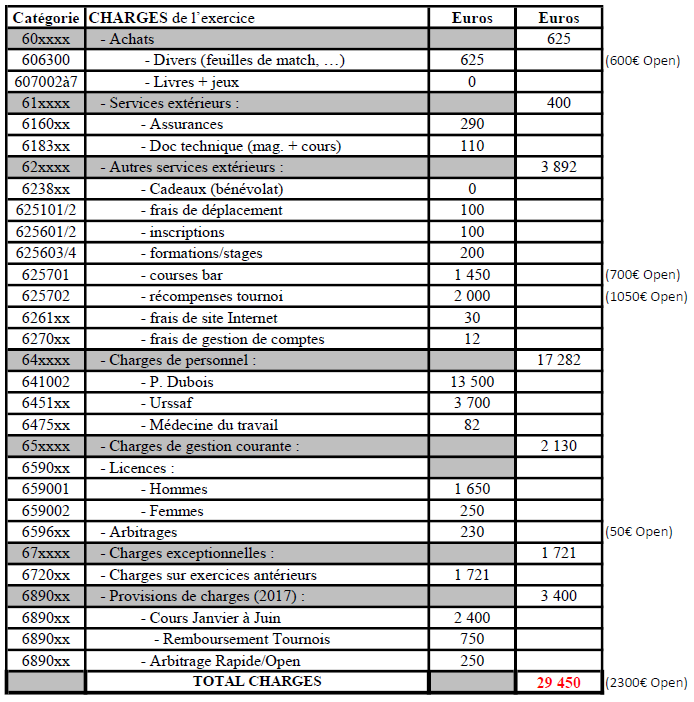 Le budget prévisionnel 2016 est voté à l’unanimitéTarification Saison 2016/2017 :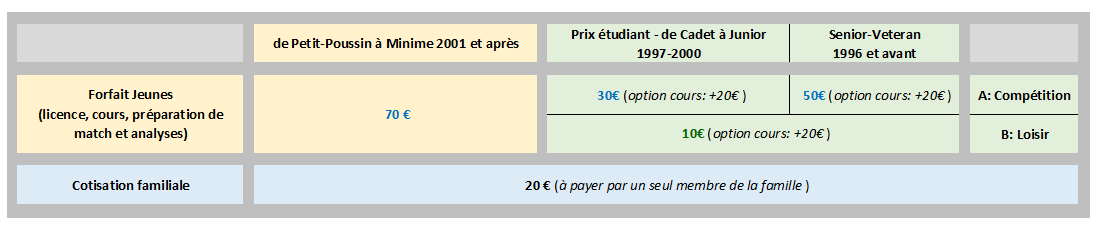 Pour la saison 2016, le tarif compétition appliqué aux jeunes de Petit-Poussins à Minimes comprendra la licence, les cours, les analyses de parties et les préparations pour toutes les compétitions (championnats départementaux, régionaux et matchs en équipe)La nouvelle tarification est votée à l’unanimitéQuestions diverses :Pas de questionsLa séance est close à 21h45